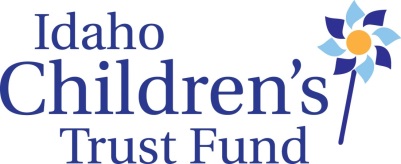 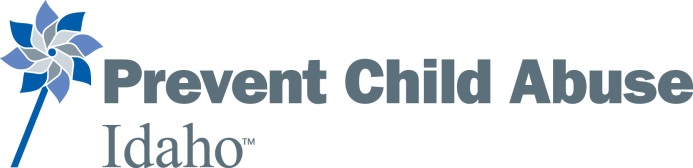 AGENDAIdaho Children’s Trust FundQuarterly Board MeetingAlexander House, 304 W. State St., Boise, ID.  January 20, 2015Wednesday, January 20th8:30 am      Gather for light breakfast9:00 am:     Convene12:00 pm:   Working Lunch  4:00 pm:   AdjournMorning Session9:00  Convene/Check ins……………………………………………………………………………………Sarah Leeds, Board Chair	Board education?	*Approve Minutes of October 2015 board meeting	*Consent AgendaStaff ReportsFinancial Report (Reviewed by Finance Committee) 	Review Prevent Child Abuse America Assessment, Action Plan and Recommendations			Proposed action steps for ICTF board (Assign to committees if approved):			1.  Develop and undertake board assessment process (see attached)			2.  Develop Fundraising plan			3.  Emergency/Short Term Succession plan (See attached)	*Affirm statement:  “ICTF/PCA Idaho board has reviewed PCAA national policy positions and 	acknowledged their awareness of them”  	http://www.preventchildabuse.org/public-policy/read-our-position-statements 	*KBOI project/Purchasing directive	After the presentation by KBOI staff at the October board meeting, ICTF staff was directed to 	determine whether an arrangement with KBOI would violate purchasing rules.  Staff at the 	Division of Purchasing determined that this would fall under a recently developed directive 	that they extended from a narrower directive focused exclusively on public service  	announcements.		Policy Directive No. 11-04 DEC 2015
		Exempts legal advertising, public service announcements, and purchase of copyrighted 			materials primarily available from the publisher from competitive bidding.		This policy directive exempts “ongoing public service oriented broadcasts for 				television, radio…”  	Question for board:  “Should ICTF/PCAI pursue the development of “Childhood Matters” (or 	DBA) in collaboration with KBOI including fundraising, sponsorships and program 	development in order to increase public education on child abuse and greater awareness of 	the Idaho Children’s Trust Fund?”Working LunchAfternoon Session	Multi-year grantsReview applicationGrant schedule	Child Abuse Prevention Month:  Coordinated Statewide Activities 	Strengthening Families Training Institute plans/budget	Ed Van Dusen Award nominations	ICTF/IDHW ongoing meetings—internal review process	Expenditures over $1000		--$3,000 for online training		--SFTI (as per budget) 		--TBD